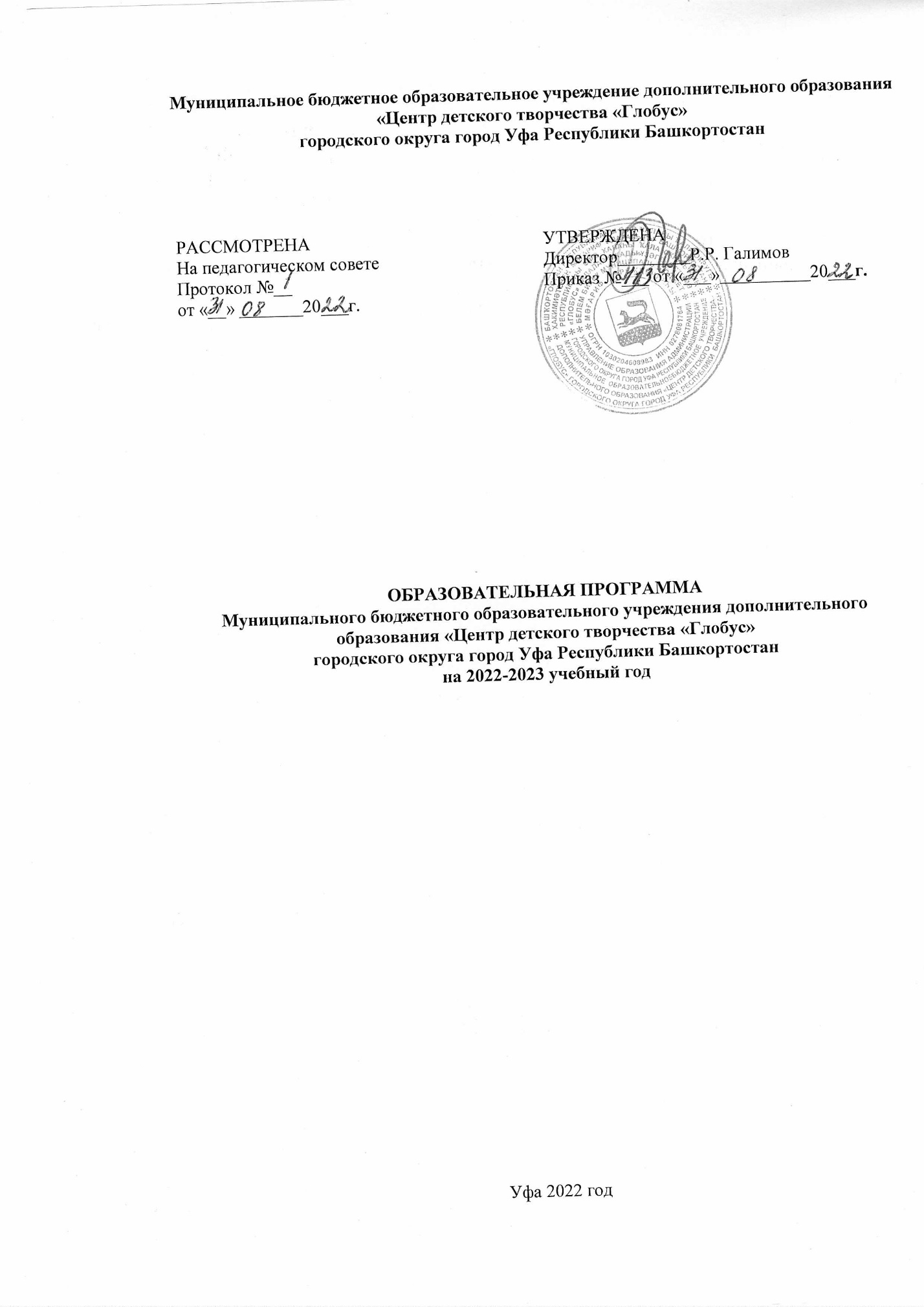 Структура образовательной программы МБОУ ДО «ЦДТ «Глобус»Раздел 1 Предназначение МБОУ ДО «ЦДТ «Глобус» и основные средства его реализации	Муниципальное бюджетное образовательное учреждение дополнительного образования «Центр детского творчества «Глобус» городского округа город Уфа Республики Башкортостан (далее - Учреждение) осуществляет свою деятельность в соответствии с предметом и целями деятельности, определенными законодательством Российской Федерации, Республики Башкортостан, правовыми актами городского округа город Уфа Республики Башкортостан и настоящим Уставом, путем выполнения работ, оказания услуг в сфере образования. Предметом деятельности Учреждения является оказание услуг (выполнение работ) по реализации полномочий городского округа город Уфа Республики Башкортостан в сфере образования, предусмотренных федеральными законами, законами Республики Башкортостан, нормативными правовыми актами Российской Федерации, Республики Башкортостан и нормативными правовыми актами органов местного самоуправления. Учреждение осуществляет обучение и воспитание в интересах личности, общества, государства, обеспечивает охрану здоровья и создание благоприятных условий для разностороннего развития личности, в том числе возможности удовлетворении потребности в самообразовании и получении дополнительного образования.	Целями деятельности Учреждения являются:- обеспечение необходимых условий для личностного развития, укрепления здоровья, профессионального самоопределения и творческого труда детей и учащейся молодежи, их адаптация к жизни в обществе, организация содержательного досуга, воспитание гражданственности, трудолюбия, уважения к правам и свободам человека, любви к окружающей природе, Родине, семье, формирование здорового образа жизни и общей культурыучащихся;- всестороннее удовлетворение образовательных потребностей граждан, общества, государства;- развитие мотивации личности к познанию и творчеству;- трудовое воспитание, профессиональная ориентация и подготовка учащихся;- удовлетворение иных образовательных потребностей и интересов учащихся, не противоречащих законодательству Российской Федерации, осуществляемых за пределами федеральных государственных образовательных стандартов и федеральных государственных требований. 	Для выполнения поставленных целей Учреждение осуществляет следующие виды деятельности:-образовательную деятельность по дополнительным общеобразовательным программам;- организацию и проведение массовых мероприятий (соревнования, слеты, фестивали, первенства, концерты, выставки и др.);- создание необходимых условий для совместного труда, отдыха детей, родителей (законных представителей).	Учреждение реализует следующие общеобразовательных программ: дополнительные общеразвивающие программы: культурологической, социально-педагогической, художественно-эстетической, физкультурно-спортивной, научно- технической направленности. адаптированные общеобразовательные программы.	Система дополнительного образования учреждения направлена, прежде всего, на развитие творческих способностей воспитанников. Образовательная деятельность МБОУ ДО «ЦДТ «Глобус» представлена следующей моделью обучения: 1 и 2 и более года обучения. В соответствии с социальным заказом родителей, интересами и потребностями детей и в соответствии с лицензией образовательный процесс в Учреждении осуществляется в 147 группах по 4 направленностям деятельности: культурологической, социально-педагогической, художественно-эстетической, физкультурно-спортивной, научно- технической направленности.	МБОУ ДО «ЦДТ «Глобус» расположен в Советском районе города Уфа. Занимаются в объединениях МБОУ ДО «ЦДТ «Глобус» разной направленности – 1812 обучающихся. Систематизирующим элементом образовательной модели МБОУ ДО «ЦДТ «Глобус» дополнительные общеобразовательные программы педагогов дополнительного образования.Количество дополнительных общеобразовательных (общеразвивающих) программ учебных групп, обучающих по направлениям деятельности на 01.09.2022Раздел 2. Описание «модели» выпускника образовательного учреждения	Выпускник МБОУ ДО «ЦДТ «Глобус»– человек культуры, адаптированный к условиям современной жизни, свободно применяющий знания, умения и навыки в области туризма, краеведения и творчества, приобретённые в учреждении дополнительного образования, в незнакомых жизненных ситуациях и использующих их для решения творческих задач.	Личностные характеристики выпускника МБОУ ДО «ЦДТ «Глобус»:Интеллектуально-нравственные ориентиры личности:-имеет потребность в учении, саморазвитии, самосовершенствовании, самообразовании, самопознании;-осознаёт необходимость приобщения к миру прекрасного, понимает смысл ориентации в жизни на законы красоты и гармонии;-знаком с эстетическими и моральными нормами, регулирующими отношения к людям, обществу, окружающей среде, умеет применять их в жизни;-владеет навыками культуры поведения, в том числе общения, мышления, речи;-разбирается на уровне общего представления в эстетических факторах;-интересуется общественно-политическими, социально-культурными событиями, умеет анализировать их и давать аргументированную оценку;-способен к самореализации в рамках осознанного профессионального выбора и в жизни;-владеет навыками интеллектуально-нравственного и физического самосовершенствования.Уровень образованности:Владеет общеинтеллектуальными умениями:- мотивировать учебную и другие виды деятельности, поступки, поведение;- устанавливать в процессе учения связь между различными дисциплинами;- формировать суждения, умозаключения, делать выводы и конкретизировать материал в процессе познавательной деятельности;- систематизировать, классифицировать, обобщать;- заниматься самообразованием;	Способен участвовать в учебной работе, включающей элементы творческого поиска, решения проблем, выявления и разрешения противоречий. Уровень коммуникативных умений: 	Понимать значимость моральных норм, общечеловеческих ценностей, стремится соблюдать эти нормы и быть хранителем ценностей. Хорошо ориентируется в окружающем мире, воспринимает себя как часть этого мира, понимает закономерные взаимосвязи человека и общества, человека и окружающей среды.	Владеет коммуникативными умениями на уровне их осознанного применения в процессе общения:- успешно участвует в различных формах коллективной деятельности;- умеет слушать и слышать собеседника;- вступает в дискуссию, не нарушая логики её естественного хода;- может своевременно перестраиваться, признавая аргументы оппонентов;- стремится к объективной самооценке.Владеет необходимыми для общения личностными качествами:- открытостью;- тактичностью, доброжелательностью;- гибкостью, динамичностью;- мобильностью;- толерантностью;- стремлением понять внутренний мир другого человека.	Способен критически оценивать коммуникативные ситуации, при необходимости гасить конфликт, отстаивать справедливость.Раздел 3. Цель и задачи образовательного процесса 	Цель: развитие мотивации личности к познанию и творчеству путем реализации дополнительных образовательных программ и услуг в интересах личности, общества и государства. 	На достижение цели направлено решение следующих взаимосвязанных задач:Обеспечение необходимых условий для личностного развития, укрепления здоровья, профессионального самоопределения и творческого труда детей.Адаптация детей к жизни в обществе.Формирование общей культуры.Воспитание гражданственности, трудолюбия, любви   к окружающей природе, Родине, земле. Организация содержательного досуга.Оказание содействия в освоении детьми ценностей общества, в котором они живут и способов самоопределения в них.Содействие формированию сознательного отношения обучающихся к своему здоровью как естественной основе умственного, физического и нравственного развития. Раздел 4. Учебный план, регламентирующий образовательный процессМБОУ ДО «ЦДТ «Глобус»	Учебный план на 2022-2023 учебный год составлен на основе Федерального закона «Об образовании», Приказа Минпросвещения России от 09.11.2018 № 196 «Об утверждении Порядка организации и осуществления образовательной деятельности по дополнительным общеобразовательным программам» (с последующими изменениями), государственного санитарного врача РФ от 28.09.2020 № 28 "Об утверждении санитарных правил СП 2.4.3648-20 "Санитарно-эпидемиологические требования к организациям воспитания и обучения, отдыха и оздоровления детей и молодежи" (Зарегистрировано в Министерстве Юстиции РФ 18.12.2020 № 61573).1 Продолжительность учебного года в Центре.Количество учебных дней по четвертям:Итоговая аттестация обучающихся: По итогам I полугодия в период с 15.12.2022 по 25.12.2022 г.По итогам года в период с 10.05.2023-20.05.2023 г. Продолжительность каникул:Праздничные, не рабочие дни:Праздничные дни, без предоставления выходного дня:24 февраля - перенос выходного дня 1 января на пятницу 24 февраля 2023 г.8 мая – перенос выходного дня 8 января на понедельник 8 мая 2023 г. 2.Регламент образовательного процессаПродолжительность рабочей недели – 5 дней.Продолжительность учебной недели – 7 дней.Продолжительность одного занятия для обучающихся дошкольного возраста 30-35 мин, для остальных обучающихся (40) 45 мин. 	Рекомендуемая продолжительность занятий детей в учебные дни-не более 3-х академических часов в день, в выходные и каникулярные дни – не более 4-х академических часов в день. После 30-45 минут теоретических занятий рекомендуется организовывать перерыв длительностью не менее 10 мин. 	Занятия проводятся по группам, индивидуально или всем составом. Организация образовательного процесса, продолжительность и сроки обучения в объединениях регламентируются дополнительными общеразвивающими программами, рабочими программами, учебными планами, расписанием занятий.	Во время летних каникул на базе МБОУ ДО «ЦДТ «Глобус» организуется Центр дневного пребывания «Чудо островок». 3. Количество учебных смен –2.Первая смена –08.00-13.00 часовВлажная уборка помещения, проветривание –13.00-14.00.Вторая смена –14.00-21.00 часов	МБОУ ДО «ЦДТ «Глобус» работает в режиме 7–дневной учебной недели и решает проблему развития мотивации личности к познанию и творчеству через реализацию программ дополнительного образования детей, используя следующие формы организации учебного процесса:1 учебные занятия2 открытые учебные занятия3 творческие мастерские4 учебные игры5 консультации6 соревнования7 мастер-классы8 коллективная творческая деятельность	В учебный план включено 4 направленности образовательных программ:-техническая;-социально-гуманитарная;- физкультурно-спортивная;- художественная.Учебный план составлен с учётом следующих критериев:- мобильность в образовательном процессе;- учёт преемственности ступеней развития личности;- возможность самоопределения личности обучающихся.	Учебный план МБОУ ДО «ЦДТ «Глобус» составлен из учебных планов объединений Центра. Каждое объединение имеет свою образовательную программу, сроком обучения от одного до пяти лет. Режим занятий, количество детей в группах, индивидуальных часов, общее количество часов учебных дисциплин, виды учебных занятий, формы контроля учебной деятельности соотнесены со специализацией обучающихся и подробно расписаны в дополнительных общеобразовательных программах объединений.Раздел 5. Особенности организации образовательного процесса.	Организация  образовательного  процесса  регламентируется  расписанием  занятий объединений, утвержденным директором Центра.	Расписание занятий объединений составляется с учетом наиболее благоприятного режима  труда  и  отдыха обучающихся,  их  возрастных  особенностей и  установленных санитарно-гигиенических норм. Расписание  составляется  с  учетом  санитарно-эпидемиологических  требований  к учреждениям  дополнительного  образования  и  рекомендуемого  режима  занятий  в объединениях различного профиля. 	Расписание утверждается директором не позднее 10 сентября 2022 г. (до этой даты  может действовать установочное (временное) расписание. В несение любых изменений в расписание утверждается директором Центра.	Продолжительность  занятий  в  объединениях  определяется  учебным планом, в соответствии с дополнительной общеобразовательной (общеразвивающей) программой и санитарно-гигиеническими требованиями.	Продолжительность занятий  в  группах детей  дошкольного  возраста  составляет 30(35) минут, которые равны-60 минутам учебного занятия.	Продолжительность занятий для детей младшего школьного возраста составляет (40) 45 минут, которые равны 60 минутам учебного занятия.	Продолжительность  перемен между  занятиями  составляет не  менее  10 минут.	Окончание учебных занятий –  не позднее 21.00 - для детей старше 16 лет, не позднее 20.00 – для детей до 16 лет.Формы организации образовательной деятельности в объединенияхМБОУ ДО «ЦДТ «Глобус».Типы учебных занятий:- изучение, усвоение нового материала (объяснение, демонстрация и т. д.);- закрепление и совершенствование знаний, умений и навыков (повторение, обобщение, упражнения, решение задач и т. д.);- самостоятельное применение знаний, умений и навыков (самостоятельные работы, конференции, презентации и т. д.);- комбинированные занятия - контрольное занятие (отчётное, зачётное, итоговое).	Традиционные формы организации деятельности детей и подростков в учебном процессе: лекция, семинар, дискуссия, конференция, экскурсия, учебная игра и др.	Нетрадиционные формы организации деятельности образовательном процессе:- интегрированные занятия, основанные на межпредметных связях;- занятия-соревнования: конкурсы, турниры, викторины;- занятия, основанные на методах общественной практики: устный журнал, газета и т. д.;- занятия на основе нетрадиционной организации учебного материала:презентация;- занятия-фантазии: сказка, сюрприз, приключение и т. д.;- занятия, основанные на имитации общественной деятельности: суд, следствие, учёный совет, парламент и т. д.	Формы организации учебного процесса:- фронтальная, групповая, парами, индивидуальная.	Предельная наполняемость в объединениях МБОУ ДО «ЦДТ «Глобус»:- технической направленности до 15 человек;- социально-гуманитарной направленности до 15 человек;- естественнонаучной направленности до 15 человек;-физкультурно-спортивной направленности до 15 человек;- художественной направленности до 15 человек.	Качество учебно-воспитательного процесса – принято рассматривать как характеристику результата деятельности.	Качество образования в МБОУ ДО «ЦДТ «Глобус» определяется совокупностью показателей, характеризующих различные образовательной деятельности: её содержание, формы и методы обучения, материально-техническую базу, кадровый состав. На основании методики определения результатов образовательной деятельности; критериев оценки ЗУНвоспитанников по годам обучения по каждому направлению деятельности оценивается с помощью:-Мониторинга личностного развития ребенка, позволяющего проследить личностные качества обучающихся, такие как учет творческих достижений, терпение, воля, самоконтроль, самооценка, выявить их интерес к занятиям в детском объединении. Также поведенческие качества обучающихся, такие как конфликтность (отношение ребенка к столкновению интересов в процессе взаимодействия), тип сотрудничества (отношение ребенка к общим делам).- Мониторинга результатов обучения ребенка, по дополнительной образовательной программе, позволяющего проследить уровень теоретических знаний по основным разделам теоретической подготовки, осмысленности и правильности использования специальной терминологии, а также практические умения и навыки с учетом программных требований. Оценивается владение специальным оборудованием и оснащением и творческие навыки.-Достижения воспитанников (участие и победы на конкурсах разной направленности и уровней). Формы подведения итогов разнообразны: тестирование, соревнование, фестивали, концертное выступление, открытое занятие, защита проекта, выставка, и т. д. определяются в соответствии со спецификой предмета в каждой дополнительной общеобразовательной программе педагога.		Система методического обеспечения образовательной деятельности МБОУ ДО «ЦДТ  «Глобус »	Методическая деятельность в ЦДТ – это целостная система мер, способствующая повышению качества и результативности образовательного процесса, обеспечению роста методической культуры, творческого потенциала и профессионального мастерства педагога дополнительного образования.	Единая методическая тема, над которой работает коллектив УДО: «Дополнительное образование детей- целенаправленный процесс воспитания личности посредством реализации дополнительных общеобразовательных общеразвивающих программ в интересах человека, государства». 	Одним из важных направлений в организации учебно – воспитательного процесса в детских объединениях является организация и сопровождение методической деятельности педагогов дополнительного образования.	Следовательно, усилия всех уровней методической деятельности направленоНа методическое и педагогическое образовательного процесса в детских объединениях, которое заключается в следующем:1 Проблемно-ориентированный анализ деятельности ЦДТ «Глобус» и отдельных творческих объединений на соответствие реальным запросам социума.- проведение постоянного мониторинга востребованности образовательных объединений и анализ сохранности контингента2 Участие в разработке и корректировке образовательных программ ЦДТ «Глобус» с учетом выявленных проблем и перспектив развития.- организация и проведение методических объединений.3 Изучение личностных, образовательных и досуговых интересов и потребностей воспитанников ЦДТ «Глобус» и их родителей, участие в выработке и обобщении предложений по их удовлетворению в рамках различных программ деятельности ЦДТ «Глобус».- участие в массовых мероприятиях, презентациях, открытых занятиях, родительских собраниях педагогов ЦДТ «Глобус»4 Оценка результативности и качества деятельности детских творческих объединений, разработка рекомендаций по совершенствованию их деятельности (методические рекомендации).- посещение открытых занятий, итоговых мероприятий в рамках программы педагогического мониторинга, анализ качества и доступности образования в различных образовательных объединениях.5 Оказание методической помощи педагогическим работникам ЦДТ «Глобус» по систематизации и своевременному обновлению содержания дополнительного образования, в разработке в соответствии с требованиями, апробации, модификации дополнительных образовательных программ- проведение тематических консультаций (индивидуальных или по сходности проблем) для педагогического состава ЦДТ «Глобус»6 Систематическая методическая и консультативная помощь педагогам и другим специалистам ОУ- индивидуальные и групповые консультации по выбору и разработке форм, методов работы7 Выявление, обобщение и распространение лучшего опыта работы ЦДТ «Глобус»; организация обмена опытом работы педагогов;8 Посещение учебных занятий педагогов дополнительного образования с целью выявления перспективного опыта работы, выявления затруднений в выборе форм, методов работы, проблем в реализации программы.9 Разработка рекомендаций и практическая помощь педагогам в составлении анализа работы детского объединения.10 Оказание практической помощи педагогам дополнительного образования в вопросах организации планирования и проведения открытых занятий, в вопросах презентации опыта работы.12 Оказание методической помощи в работе по аттестации педагогических работников.Характеристика педагогических кадров МБОУ ДО «ЦДТ «Глобус»	Для достижения качественных результатов в любой сфере деятельности необходимы хорошие ресурсы. Основными ресурсами в образовании являются высокопрофессиональные педагогические кадры. От педагогической культуры образования зависят заинтересованность обучающегося, его уровень творчества, в конечном результате - его личностный рост. Поэтому в процессе управления учреждением, необходимо уделять внимание развитию кадрового потенциала. Сведения о кадрах ЦДТ «Глобус» (всего)Распределение педработников по стажу работы 	Учреждения и организации, помогающие осуществлять образовательный и воспитательный процессы:- Отдел образования Советского района ГО г.Уфа РБ- Комиссия по делам несовершеннолетних- Общеобразовательные учреждения района и города (школы, детские сады)-МБУ ЦБ Советского района- Учреждения культуры: библиотеки- Республиканский детский образовательный технопарк- предприниматели, родители (оказывают благотворительную помощь в организации мероприятий).	Основные направления деятельности учреждения:- осуществление образовательной деятельности в МБОУ ДО «ЦДТ «Глобус» по технической, социально-гуманитарной, физкультурно-спортивной, художественной направленности;- организация деятельности с детьми по профилактике асоциального поведения,правонарушений среди детей и подростков;- работа по поддержке одарённых детей;- участие в проектно - исследовательской деятельности.Особенности организации воспитательной работы МБОУ ДО «ЦДТ «Глобус»	В МБОУ ДО «ЦДТ «Глобус» реализуется ряд целевых инновационных образовательных и развивающих программ:- Лаборатория «Робототехника и мехатроника»- Инклюзивное образование «Открытое сердце» - Программирование «Ардуино»- Видео блоггинг - Программа «Юный программист»- Программа одаренных детей «Успех каждого ребенка» 	Гражданско-патриотическое воспитание направлений воспитательной работы учреждения, целью которого является формирование гражданско-патриотического сознания, сохранение и развитие чувства гордости за свою страну. Работа по гражданско-патриотическому воспитанию велась согласно плану работы учреждения. Работа по гражданско- патриотическому воспитанию осуществляется через организацию учебных занятий, проведение внеклассной и внеурочной работы. Основной формой учебной работы остается занятие, которое в воспитательной системе становится воспитательным комплексом, где интегрируются воспитательные воздействия в целостный воспитательный процесс.Работа с одаренными детьми	Одной из основных задач педагогического коллектива МБОУ ДО «ЦДТ «Глобус» является совершенствование системы работы с одаренными обучающимися, их выявление, развитие и сопровождения.	Педагоги применяют методы творческого характера к обучению интеллектульно одаренных обучающихся, такие как-проблемные, поисковые, интеллектуальные, проектные - в сочетании с методами самостоятельной, индивидуальной и групповой работы. Система нашей работы представляют собой единую взаимосвязь всех участников образовательного процесса и направлений деятельности по выявлению, обучению, воспитанию и сопровождению одаренных учащихся.Работа с детьми группы «риска»	По профилактике правонарушений МБОУ ДО ЦДТ «Глобус» сотрудничает с ГЦМПСС «Индиго» на договорной основе. Совместная работа в этом направлении осуществлялась как с родителями, педагогами так и с детьмисогласно плана работы.	Педагогическим коллективом ЦДТ «Глобус» проводится большая работа с детьми из проблемных семей. Тесная связь с Советом микрорайона, со школами №27, №117, гимназией № 115  и другими образовательными учреждениями позволяет координировать и корректировать социально-педагогическую помощь подросткам и их родителям (лицам их заменяющим).	Профилактика асоциального поведения детей и подростков в ЦДТ «Глобус»решает следующие задачи:-обеспечивает социальную и правовую защиту подростков;- предупреждает безнадзорность и беспризорность несовершеннолетних;- проводит работу по профилактике алкоголизма и наркомании среди подростков, пропаганде здорового образа жизни;-создает в ЦДТ «Глобус» необходимые условия для успешного обучения и воспитания «трудных» подростков;-организует досуговую деятельность обучающихся;- проводит работу с родителями, имеющими детей асоциального поведения.	Ведущая роль в работе по профилактике асоциального поведения детей и подростков отводится педагогу дополнительного образования. Каждым педагогом составляется план воспитательной работы в рамках общего перспективного плана и воспитательных программ, которые реализуются учреждением. В них отражаются все мероприятия: проведение анкетирования, тестирования, выявление неблагополучных семей, составление диагностических карт статуса ребенка, проведение воспитательной профилактической работы с детьми и их родителями, так же организация воспитательной, досуговой, внеурочной деятельности.	Внеурочная деятельность в ЦДТ «Глобус» рассматриваются как важнейшие составляющие образовательного процесса, обеспечивающего развитие успешной личности. Чем больше ребенок будет задействован во внеурочной деятельности, тем меньше у него останется времени на совершение правонарушений.Взаимодействие с семьёй	Работе с родителями в детском учреждении уделяется особое внимание. Здесь семья выступает, во-первых, в роли субъекта воспитательного процесса, влияя на формирование личности ребёнка, его образовательных потребностей, во-вторых, в роли социального заказчика образовательных услуг, определяющего цель деятельности учреждения и педагогов.	В МБОУ ДО «ЦДТ «Глобус» выстроена система взаимодействия сродителями:1 проведение общих родительских собраний;2 проведение открытых занятий;3 организация мастер-классов;4 индивидуальных консультаций педагогов и психологов;5 беседы директора, методистов, педагогов с родителями;6 посещение мероприятий, проводимых в Центре;7 посещение различных досуговых мероприятий;8 вовлечение родителей в совместную с детьми деятельность в каникулярное  время (посещение выставок, однодневные экскурсии, походы, семейное творчество);9 совместная работа педагогов и родителей в организации летнего отдыха детей.	Одной из наиболее популярных форм организации семейного досуга являются конкурсные программы. Игра - это педагогическое средство развития и воспитания применимое в любой сфере деятельности, связанной с педагогическими задачами формирования личности ребенка. Там, где ребенок стремится подражать взрослым, на помощь приходит игра.	Изучением и информированием охвачены все родители, а процент родителей, включенных в остальные направления работы, определяется взаимными потребностями семей и ЦДТ «Глобус».Раздел 6 Педагогический контроль и руководство воспитательнымпроцессом	Внутренний контроль – это целостный процесс, который обеспечивает системный анализ и коррекцию деятельности всех участников образовательного процесса при условии толерантности и уважения личности. С одной стороны контроль – это комплексная диагностика педагогического коллектива с целью выявления проблем в работе педагогов, их образовательных потребностей, с другой – контроль процесса формирования программных знаний, умений и навыков обучающихся.Административный контроль – проводится администрацией по четкому плану, регулярно.Коллективный контроль – осуществляется педагогическим коллективом в формах профессиональных дискуссий, творческих отчетов о работе. Его цель – оказание необходимой помощи в виде совета, рекомендаций, экспертного заключения компетентных специалистов.Взаимоконтроль – между специалистами равной квалификации. Эффективен при передаче опыта и повышении квалификации.Самоконтроль – самостоятельное сопоставление педагогом достигнутых результатов с требуемыми стандартами и нормами деятельности.Общественный контроль – по изучению общественного мнения об учреждении, оценка ОУ родителями и общественностью.Ученический контроль – изучение мнения выпускников о ЦДТ «Глобус», выявление их уровня удовлетворенности полученным образованием.	Ежегодно не могут подвергаться анализу равноценно все направления деятельности ЦДТ. Более основательному анализу подвергается то, что мешает достижению конкретных результатов. По результатам контроля оформляются справки, в которых раскрываются основные причины недостатков и удач, определяются рекомендации, принимаются управленческие решения, назначаются сроки последующего контроля. Вопросы, которые ставятся на контроль, рассматриваются всесторонне: с точки зрения качества преподавания, качества ЗУН, результатов контрольных срезов, проверки документации.Раздел 7 Ресурсное обеспечение образовательного процесса	МБОУ ДО «Центр детского творчества  «Глобус» имеет отдельное стоящее двух этажное  здание. 	Занимаемая площадь составляет 1381 кв.м.	В Центре функционируют 2 танцевальных зала и 8 учебных кабинетов: ИЗО, декоративно - прикладного искусства, шахмат, робототехники.	Учебные кабинеты оборудованы всем необходимым для реализации учебно-воспитательного процесса: регулирующими по высоте партами и стульями, шахматными досками, мольбертами, декорациями, учебно- методическими пособиями, информационными стендами.	Имеется кабинет для занятий Школы раннего развития «АБВГДейка» оборудованный специально для детей дошкольного возраста: детскими столами и стульями, учебно-методическими, наглядными пособиями и детской развивающей литературой.	 Кабинет ИЗО-студии оборудован мольбертами и наглядными пособиями. В кабинете «Робототехники» имеются интерактивная доска и необходимое оснащение для работы обучающихся с роботами, программирования и создания их новых моделей.  Танцевальный зал оборудован зеркалами и хореографическими станками. 	Имеется кабинет, оборудованный по программе «Доступная среда».	Учреждение подключено к сети Интернет. Имеется WiFi. Здание оборудовано автоматической пожарной системой и первичными средствами пожаротушения, а также автоматической охранной системой и круглосуточной охраной.	Техническая оснащенность ЦДТ «Глобус» и средства обучения:компьютер – 21;мультимедийный проектор – 4;копировальный аппарат – 1;многофункциональное устройство – 5;музыкальный центр –2;принтер – 4;интерактивная доска – 2;ноутбук – 8;снегоуборочная машина – 1;Технопарк оснащен:Гравировально-фрезерная машина ROLAND MDX-40A;3D – сканер ROLAND 3D LASE SCANNER LPX-60;3D – принтер CUBEX DUO;3D -принтер MCH Mini;Лазерный гравер LASER PRO SPIRIT GX 30BT;Плоттер для интерьерной печати EPSON SURE COLOR S30610;Лазерный гравировальный станок Vector sl-40b;Режущий плоттер ROLAND CAMM-1PRO;Принтер Kyocera ecosys P6021 CDN;Интерактивный стол Interactive Project Touch 47.Оборудования (Доступная среда):Интерактивный сухой бассейн с подсветкой и переключателями;Аппаратно-программные комплексы для детей с ОДА, с ограниченным зрением;Стол для колясочника регулируемый;Стол для рисования песком;Компьютер для детей ОВЗ с речевыми нарушениями;Радиокласс для слабослышащих;Оборудованный класс для логопедии.	Все помещения соответствуют санитарным нормам, правилам пожарной безопасности и правилам по устройству и содержанию образовательных учреждений, но зданию необходима пристройка актового зала. В кабинетах имеются парты, стулья по санитарным нормам.	Для оказания первой медицинской помощи в каждом кабинете Центра имеются аптечки универсальные.	Организация питания в Центре «Глобус» и медицинский кабинет не предусмотрены.	Кабинеты технопарка подключены к информационным системам обучения “Lego Mindshtorms”, “Arduino”, “3D Компас” и бизнес программам для школьников WorldSkills через сеть Интернет.	Имеется хоккейная площадка.Раздел 1Предназначение учреждения дополнительного образования и основные средства его реализации1-4Раздел 2Описание «модели» выпускника учреждения дополнительного образования4-5Раздел 3Цель и задачи образовательного процесса5Раздел 4Учебный план и его обеспечение5-8Раздел 5Особенности организации образовательного процесса8-13Раздел 6Педагогический контроль и руководство воспитательным процессом13-14Раздел 7Ресурсное обеспечение образовательного процесса14-15Раздел 8Приложения к образовательной программе.Программа воспитания №НаправленностьКол-вопрограммКол-вогруппКол-водетейКоличество детей по годам обученияКоличество детей по годам обученияКоличество детей по годам обучения№НаправленностьКол-вопрограммКол-вогруппКол-водетей1 год2 год3 год1Культурологическая8395472Социально-гумманитарная4162403Художественно-эстетическая10405154Физкультурно-спортивная4152125Научно-техническая823298Этапы образовательного процесса1 год обучения2 год обучения3 и последующего года обученияРежим работы МБОУ ДО «ЦДТ «Глобус»08.00-21.0008.00-21.0008.00-21.00Начало учебного года15 сентября1 сентября1 сентябряОкончание учебного года31 мая31 мая31 маяПродолжительность учебной недели7 дней (по расписанию) 7 дней(по расписанию)7 дней(по расписанию)Летний оздоровительный период С 01.06.2023 по 31.08.2023 г. (по плану летней оздоровительной работы) С 01.06.2023 по 31.08.2023 г. (по плану летней оздоровительной работы) С 01.06.2023 по 31.08.2023 г. (по плану летней оздоровительной работы) ЧетвертьКоличество учебных днейНачало четвертиОкончание четверти I421 сентября28 октябряII397 ноября29 декабряIII5311 января24 мартаIV393 апреля25 мая КаникулыДата начала каникулДата окончания каникул Продолжительность в дняхОсенние29.10.202206.11.20219Зимние30.12.202210.01.202212Весенние25.03.202302.04.20239Летние26.05.202331.08.202398ИТОГОИТОГОИТОГО128 день11 октябряДень Республики Башкортостан4 ноябряДень народного единства1,2,3,4,5, 6 и 8 январяНовогодние каникулы7 январяРождество Христово23 февраляДень защитника Отечества8 мартаМеждународный женский день21 апреля Ураза-байрам1 маяПраздник Весны и Труда9 маяДень Победы12 июняДень России28 июняКурбан-байрам1 сентябряДень Знаний5 октябряМеждународный День учителя12 декабряДень Конституции Российской Федерации24 декабряДень Конституции Республики Башкортостан1 июняМеждународный День защиты детейОбщее кол-во педагоговКол-во штатных педагоговПедагогов совмКол-во педагогов имеющих образование Кол-во педагогов имеющих образование Кол-во педагогов имеющих образование Кол-во педагогов, имеющие квалификационную категориюКол-во педагогов, имеющие квалификационную категориюКол-во педагогов имеющих званиеКол-во ПДО прошедших повышение квалификации Общее кол-во педагоговКол-во штатных педагоговПедагогов совмвысшееср-спецсреднеевысшаяперваяКол-во педагогов имеющих званиеКол-во ПДО прошедших повышение квалификации 38308353-2584-Всего работников /из них женщин52/42Руководящие работники6/3Педагоги38/30Методисты3/3Учебно-вспомогательный персонал 5РаботникиИмеют стаж работыИмеют стаж работыИмеют стаж работыИмеют стаж работыИмеют стаж работыРаботникиМенее 2х летОт 2 до 5 летОт 5 до 10 летОт 10 до 20 летОт 20 и более 520571723